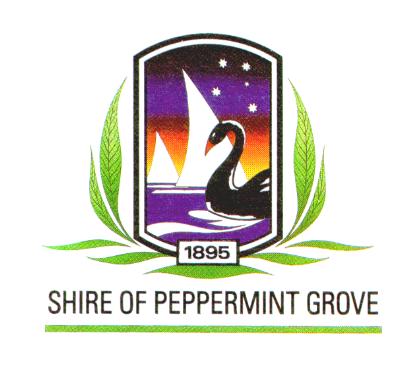 Shire of Peppermint GroveQUESTION/S TO COUNCIL(To be dealt with at the Start of the Meeting)Question/s asked by:	____________________________________________________________Address:	____________________________________________________________	____________________________________________________________Council Meeting Date:	____________________________________________________________(Note: see over for procedures and requirements)Question Time Procedures And RequirementsRules for Council Meeting Public Question TimePublic Question Time provides the public with an opportunity to put questions to the Council.  Questions should only relate to the business of the Council and should not be a statement or personal opinion.During the Council meeting, after Public Question Time no member of the public may interrupt the meeting’s proceedings or enter into conversation.Whenever possible, questions should be submitted in writing at least 48 hours prior to the start of the meeting.All questions should be directed to the President and only questions relating to matters affecting Council may be answered at an Ordinary meeting, and at a Special meeting only questions that relate to the purpose of the meeting may be answered.  Questions may be taken on notice and responded to after the meeting, at the discretion of the President.The person presiding will control Public Question Time and ensure that each person wishing to ask a question should state his or her name and address before asking the question.  If the question relates to an item on the agenda, the item number should also be stated.  In general, persons seeking to ask a question will be given 2 minutes within which to address their question to the Council.  The person presiding may shorten or lengthen this time in their discretion.